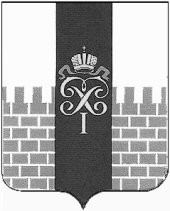 МУНИЦИПАЛЬНЫЙ СОВЕТМУНИЦИПАЛЬНОГО ОБРАЗОВАНИЯ ГОРОД ПЕТЕРГОФРЕШЕНИЕ26 мая 2022 года                                                                 			                          	                              № 17О прекращении полномочий Избирательной комиссии муниципального образования город Петергоф и членов Избирательной комиссии муниципального образования город Петергоф В соответствии с пунктом 9 статьи 9 Федерального закона от 14.03.2022 № 60-ФЗ «О внесении изменений в отдельные законодательные акты Российской Федерации», со статьями 20, 24, 29 Федерального закона от 12.06.2002 № 67-ФЗ «Об основных гарантиях избирательных прав и права на участие в референдуме граждан Российской Федерации», пунктом 8 статьи 14 Закона Санкт-Петербурга от 21.05.2014 № 303-46 «О выборах депутатов муниципальный советов внутригородских муниципальных образований Санкт-Петербурга», Уставом внутригородского муниципального образования города федерального значения Санкт-Петербурга город Петергоф, Муниципальный Совет муниципального образования город ПетергофР Е Ш И Л:Прекратить исполнение полномочий Избирательной комиссии муниципального образования город Петергоф со сроком полномочий 2018-2023 г.г. с 26 мая 2022 г.Полномочия членов Избирательной комиссии муниципального образования город Петергоф с правом решающего голоса со сроком полномочий 2018-2023 г.г. прекратить, освободив от обязанностей членов Избирательной комиссии муниципального образования город Петергоф с правом решающего голоса:Носаева Ирина Владимировна;Алмоян Марина Александровна;Селезнева Наталья Николаевна;Венгеров Виктор Вячеславович;Горская Людмила Леонидовна;Каюмова Виктория Михайловна;Мишурова Ольга Николаевна;Чернавский Валерий Александрович. Опубликовать настоящее решение в газете «Муниципальная перспектива» и разместить на официальном сайте муниципального образования город Петергоф www.mo-petergof.spb.ru. Настоящее решение вступает в силу со дня его принятия. Контроль за исполнением настоящего решения возложить на главу муниципального образования город Петергоф, исполняющего полномочия председателя Муниципального Совета Шифмана А.В. Глава муниципального образования город Петергоф, исполняющий полномочия председателя Муниципального Совета                                                                                        А.В. Шифман 